 INTERPRETEM LES DADESHem preguntat a classe quants llibres llegeix cada alumne en un any i els resultats que hem obtingut han estat els següents:0 – 1 – 4 – 1 – 4 - 0 – 12 - 0 – 4 - 1 – 4 – 0 – 4 - 0 – 1 – 4 – 1 – 12 – 0 – 1 - 4 – 1 – 4 – 1Exercici número 1 - Dimensió connexionsOmple aquesta taula:Exercici número 2 - Dimensió raonament i provaObserva la taula i contesta:Quina és la moda?Quina és la mitjana de llibres que llegeixen els nens d’aquesta aula?Exercici número 3 - Dimensió comunicació i representacióL’encarregada de la biblioteca de l’escola vol saber quins llibres agraden més. Per això apunta tots els llibres que agafen en préstec els i les alumnes. Són aquests:Ara representa aquestes dades en un gràfic de barres: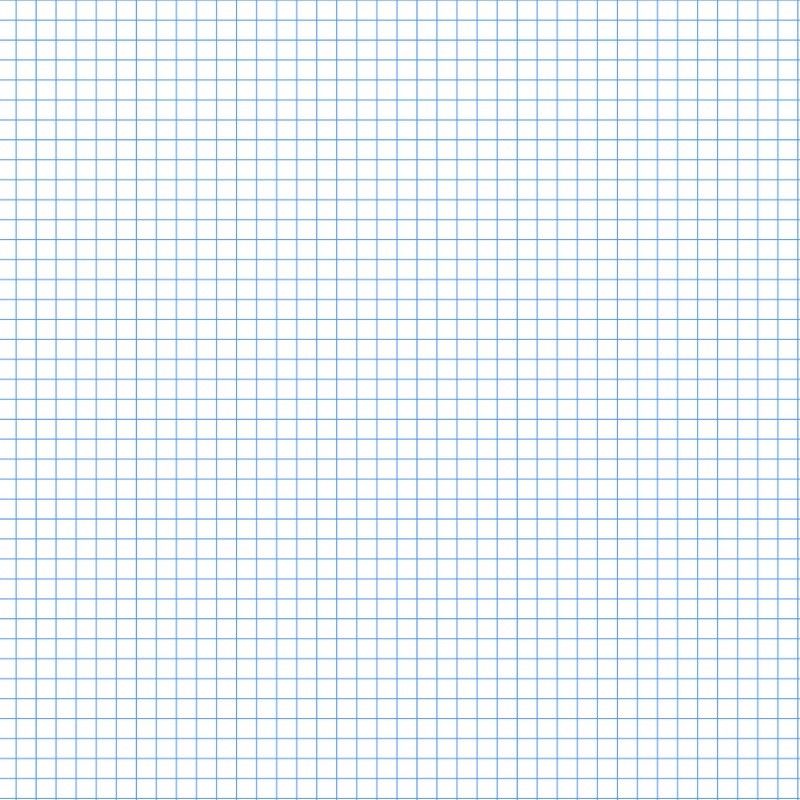 Exercici número 4 - Dimensió resolució de problemesL’Arnau i la Paula són els nens que llegeixen 12 llibres a l’any. L’Arnau ens explica que els llibres que llegeix tenen una mitjana de 150 pàgines i els de la Paula, unes 180. Quantes pàgines llegeix més en un any la Paula que l’Arnau?Exercici número 5 - Dimensió resolució de problemesL’Arnau ens explica que l’any passat es va gastar 72 € en llibres; si en va comprar 12, quant li va costar cada llibre?Exercici número 6 - Dimensió resolució de problemesPer treballar la velocitat lectora fan un treball en grup en què han de calcular la mitjana que triga el grup a llegir un text. A continuació, trobaràs els temps de dos dels grups. Calcula la mitjana en segons que ha trigat cada grup a llegir un text.  Quina és la mitjana de l’equip 1? Posa totes les operacions.Quina és la mitjana de l’equip 2? Posa totes les operacions.Digues quin equip ha guanyat.MATEMÀTIQUES 5è CICLE SUPERIORMATEMÀTIQUES 5è CICLE SUPERIORMATEMÀTIQUES 5è CICLE SUPERIORMATEMÀTIQUES 5è CICLE SUPERIORNom ___________________________Nom ___________________________Grup _________Grup _________Avaluació _______________________Avaluació _______________________Data _________Data _________QUALIFICACIÓQUALIFICACIÓLlibres01412Freqüència absolutaTEMÀTICA DELS LLIBRESNOMBRE DE VEGADES QUE ELS AGAFENAventura20Fantasia12Esports7Còmics15Narracions de por5EQUIP 1EQUIP 1EQUIP 2EQUIP 2NOMTEMPSNOMTEMPSPaula20 segonsPol36 segonsJúlia34 segonsJoan29 segonsLaia27 segonsArnau25 segonsMarta39 segonsPau30 segons